УТВЕРЖДАЮ: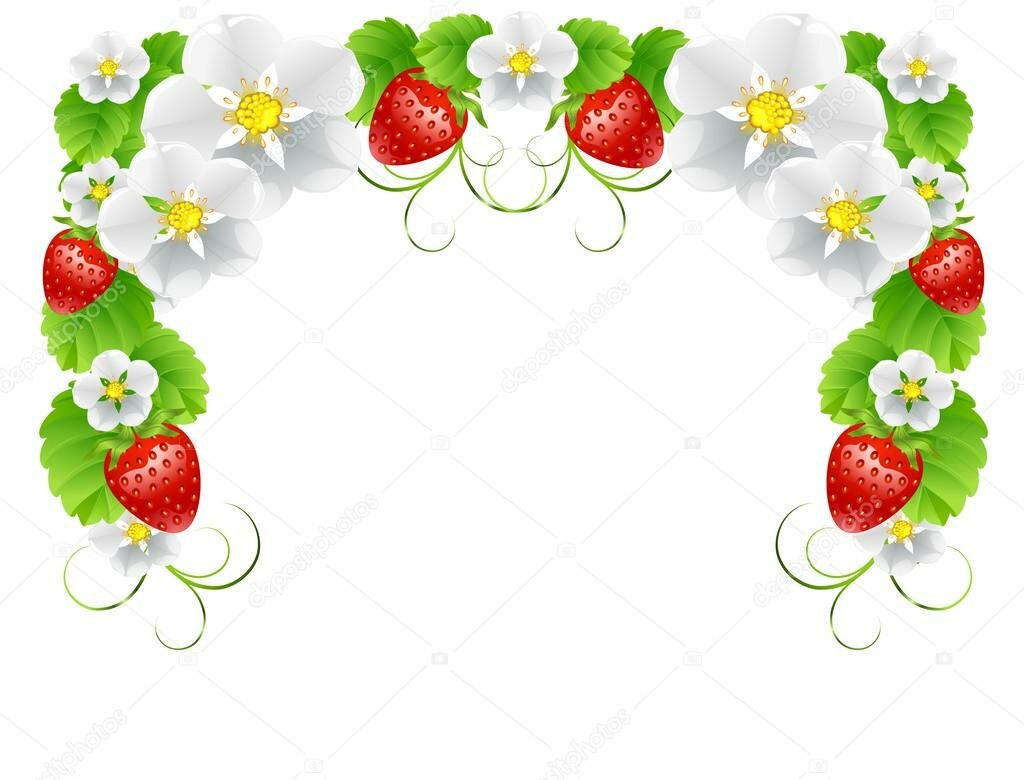 Директор МБОУ СОШ №31им.В.А.Плохих____________________________И.В.Ежова_____________________________________  План мероприятийна летние каникулы – 2020 г.№ п/пНазвание мероприятиясрокиклассыответственный1Конкурс рисунков «Я рисую лето»20-31.051-9Классные руководители2Фотовыставка ко Дню защиты детей «Детства чистые глазёнки»25.05-1.061-9Мамонтова П.Н.3Кулинарный марафон «Дома сидим, готовим и едим» (конкурс на лучший кулинарный рецепт летнего меню)1-15.061-9 Бойко Т.В.4Конкурс чтецов ко Дню России «Россия – моя судьба»12.061-9 Ивашкина Г.Н.5Наш семейный зоопарк «Пушистые лапки»20-30.061-9Никонова О.В.6Патриотическая акция ко Дню памяти и скорби «Свеча памяти»22.06.1-9Мамонтова П.Н.7Просмотр видеороликов «Безопасное лето»Июнь - август1-9 Классные руководители8Летний лагерь «Солнышко»1-21.071-4Касьяненко Н.В.9День семьи, любви и верности (просмотр видеороликов)8.071-9 классные руководители10Выставка достижений огородного хозяйства «Урожай – 2020»Июль-август1-9Мамонтова П.Н.11Отдых в профильных муниципальных сменах на туристической базе ДОД СДЮТЭ г.КурганинскаИюль-август5-9Мамонтова П.Н.12Работа консультативного пункта по оказанию информационно-правовой и психолого-педагогической помощи учащимся и родителямИюнь-август1-9Товстоляк В.А.13Тематическая площадка «Я и планета»Июль - август5-8Никонова О.В.